Introducing your new Body Corporate Manager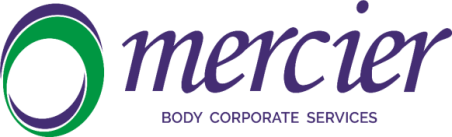 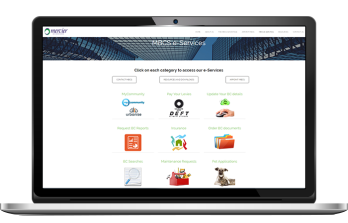 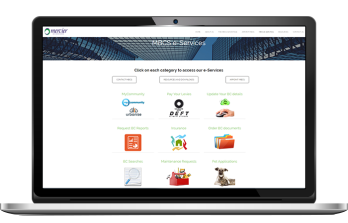 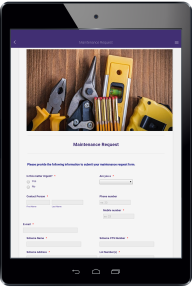 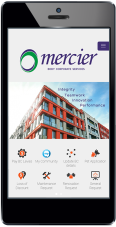 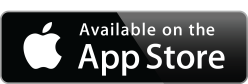 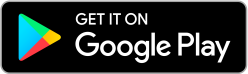 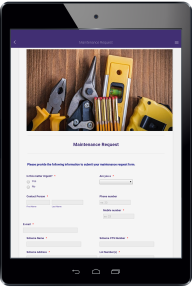 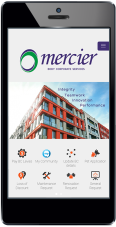 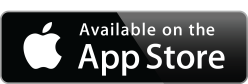 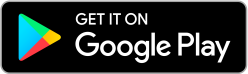 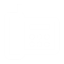 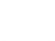 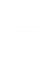 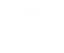 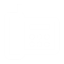 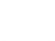 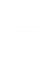 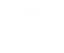 Online Insurance claims and informationEmailed levies (if opt- in)Update BC detailsOrder documentationBody Corporate searchesOwner e-requestsReport requests:Report requests:Online Insurance claims and informationEmailed levies (if opt- in)Update BC detailsOrder documentationBody Corporate searchesOwner e-requestsAsbestosFire AuditWPHSSinking Fund ForecastInsurance ValuationSafety AudiPet applicationsLoss of discount & penalty applicationsMaintenance applicationsRenovation/Improvement requestsComplaints handlingGeneral requests Levies via Macquarie Bank portalBody Corporate searches and order documentation